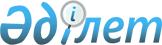 О мерах по реализации законов Республики Казахстан "О лицензировании" и "О внесении изменений и дополнений в некоторые законодательные акты Республики Казахстан по вопросам лицензирования"Распоряжение Премьер-Министра Республики Казахстан от 11 апреля 2007 года N 87-p



      1. Утвердить прилагаемый перечень нормативных правовых актов, принятие которых необходимо в целях реализации законов Республики Казахстан от 11 января 2007 года "
 О лицензировании 
" и от 12 января 2007 года "
 О внесении изменений и дополнений 
 в некоторые законодательные акты Республики Казахстан по вопросам лицензирования" (далее - перечень).




      2. Центральным исполнительным органам и иным государственным органам Республики Казахстан:



      1) разработать и в установленном порядке внести в Правительство Республики Казахстан проекты нормативных правовых актов согласно перечню;



      2) принять соответствующие ведомственные нормативные правовые акты и проинформировать Правительство Республики Казахстан о принятых мерах.

      

Премьер-Министр


Утвержден            



распоряжением Премьер-Министра 



Республики Казахстан     



от 11 апреля 2007 года N 87-р




 

                          



Перечень






   нормативных правовых актов, принятие которых необходимо






       в целях реализации законов Республики Казахстан






         от 11 января 2007 года "О лицензировании" и






  от 12 января 2007 года "О внесении изменений и дополнений






     в некоторые законодательные акты Республики Казахстан






                  по вопросам лицензирования"



      

Примечание

: расшифровка аббревиатур:



КПМ   - Канцелярия Премьер-Министра Республики Казахстан



МСХ   - Министерство сельского хозяйства Республики Казахстан



МЭБП  - Министерство экономики и бюджетного планирования Республики



        Казахстан



МЮ    - Министерство юстиции Республики Казахстан



МТСЗН - Министерство труда и социальной защиты населения Республики



        Казахстан



МВД   - Министерство внутренних дел Республики Казахстан



МЗ    - Министерство здравоохранения Республики Казахстан



МОН   - Министерство образования и науки Республики Казахстан



МТК   - Министерство транспорта и коммуникаций Республики Казахстан



МИТ   - Министерство индустрии и торговли Республики Казахстан



МООС  - Министерство охраны окружающей среды Республики Казахстан



МЭМР  - Министерство энергетики и минеральных ресурсов Республики



        Казахстан



МФ    - Министерство финансов Республики Казахстан



МТС   - Министерство туризма и спорта Республики Казахстан



МКИ   - Министерство культуры и информации Республики Казахстан



АИС   - Агентство Республики Казахстан по информатизации и связи



АЗР   - Агентство Республики Казахстан по управлению земельными



        ресурсами



КНБ   - Комитет национальной безопасности Республики Казахстан



НБ    - Национальный Банк Республики Казахстан

					© 2012. РГП на ПХВ «Институт законодательства и правовой информации Республики Казахстан» Министерства юстиции Республики Казахстан
				
N



п/п

Наименование



нормативных



правовых актов

Форма акта

Органы



испол-



нители

Срок



испол-



нения

1

2

3

4

5

1.

Об утверждении Правил



лицензирования и



квалификационных



требований к деятельности



по производству, передаче



и распределению электричес-



кой и тепловой энергии,



эксплуатации электрических



станций, электрических



сетей и подстанций

Постановление



Правительства



Республики



Казахстан

МЭМР

Апрель



2007



года

2.

Об утверждении Правил



лицензирования и



квалификационных требований



к деятельности по



проектированию и эксплуата-



ции горных, нефтехимичес-



ких, химических, нефтегазо-



перерабатывающих производ-



ств, эксплуатации объектов



хранения газа, нефти



и нефтепродуктов,



магистральных газопроводов,



нефтепроводов,



нефтепродуктопроводов

Постановление



Правительства



Республики



Казахстан

МЭМР

Апрель



2007



года

3.

Об утверждении Правил



лицензирования и



квалификационных требований



к деятельности по перера-



ботке минерального сырья



(за исключением переработки



общераспространенных



полезных ископаемых)

Постановление



Правительства



Республики



Казахстан

МЭМР

Апрель



2007



года

4.

Об утверждении Правил



лицензирования и



квалификационных требований



к деятельности по



эксплуатации систем



газификации жилых и



коммунально-бытовых



объектов

Постановление



Правительства



Республики



Казахстан

МЭМР

Апрель



2007



года

5.

Об утверждении Правил



лицензирования и



квалификационных требований



к деятельности по



проектированию,



изготовлению, монтажу,



ремонту химического,



бурового, нефтегазо-промыс-



лового, геологоразведоч-



ного, горно-шахтного,



металлургического,



энергетического оборудо-



вания, взрывозащищенного



электротехнического



оборудования, подъемных



сооружений, а также котлов



с рабочим давлением выше



0,7 кг/см


2


 и температурой



теплоносителя выше 115


о


С,



сосудов и трубопроводов,



работающих под давлением



выше 0,7 кг/см


2


 (за



исключением проектирова-



ния, изготовления,



монтажа, ремонта оборудо-



вания, используемого в



едином технологическом



процессе)

Постановление



Правительства



Республики



Казахстан

МЭМР

Апрель



2007



года

6.

Об утверждении Правил



лицензирования и



квалификационных требований



к деятельности по покупке



в целях перепродажи



электрической энергии

Постановление



Правительства



Республики



Казахстан

МЭМР

Апрель



2007



года

7.

Об утверждении Правил



лицензирования и



квалификационных требований



к деятельности по



производству и ремонту



средств измерений

Постановление



Правительства



Республики



Казахстан

МИТ

Апрель



2007



года

8.

Об утверждении Правил



лицензирования и



квалификационных требований



к деятельности по сбору



(заготовке), хранению,



переработке и реализации



юридическими лицами лома и



отходов цветных и черных



металлов

Постановление



Правительства



Республики



Казахстан

МИТ

Апрель



2007



года

9.

Об утверждении Правил



лицензирования и



квалификационных требований



к деятельности по



выполнению работ, связанных



с этапами жизненного цикла



объектов использования



атомной энергии

Постановление



Правительства



Республики



Казахстан

МЭМР

Апрель



2007



года

10.

Об утверждении Правил



лицензирования и квалифи-



кационных требований к



деятельности по обращению



с ядерными материалами,



источниками ионизирующего



излучения (кроме



рентгендиагностических



установок медицинского



назначения) и



радиоактивными веществами

Постановление



Правительства



Республики



Казахстан

МЭМР

Апрель



2007



года

11.

Об утверждении Правил



лицензирования и



квалификационных требований



к деятельности по



разработке, производству,



реализации и использованию



рентгеновского оборудова-



ния, за исключением



использования медицинского



рентгенологического



оборудования

Постановление



Правительства



Республики



Казахстан

МЭМР

Апрель



2007



года

12.

Об утверждении Правил



лицензирования и



квалификационных требо-



ваний к деятельности по



предоставлению услуг в



области использования



атомной энергии

Постановление



Правительства



Республики



Казахстан

МЭМР

Апрель



2007



года

13.

Об утверждении Правил



лицензирования и



квалификационных требований



к деятельности по



разработке технической



документации, конструиро-



ванию, изготовлению,



производству транспортных



контейнеров, упаковочных



комплектов и материалов,



средств, контейнеров



для ядерных материалов,



источников ионизирующего



излучения, радиоактивных



материалов и радиоактивных



отходов

Постановление



Правительства



Республики



Казахстан

МЭМР

Апрель



2007



года

14.

Об утверждении Правил



лицензирования и



квалификационных требо-



ваний к деятельности по



обращению с радиоактивными



отходами

Постановление



Правительства



Республики



Казахстан

МЭМР

Апрель



2007



года

15.

Об утверждении Правил



лицензирования и



квалификационных требо-



ваний к деятельности по



транспортировке, включая



транзитную, ядерных



материалов, радиоактивных



веществ, радиоизотопных



источников ионизирующего



излучения, радиоактивных



отходов в пределах



территории Республики



Казахстан

Постановление



Правительства



Республики



Казахстан

МЭМР

Апрель



2007



года

16.

Об утверждении Правил



лицензирования и



квалификационных требований



к деятельности на террито-



риях бывших испытательных



ядерных полигонов и других



территориях, загрязненных



в результате проведенных



ядерных взрывов

Постановление



Правительства



Республики



Казахстан

МЭМР

Апрель



2007



года

17.

Об утверждении Правил



лицензирования и



квалификационных требова-



ний к деятельности по



физической защите ядерных



установок и ядерных



материалов

Постановление



Правительства



Республики



Казахстан

МЭМР

Апрель



2007



года

18.

Об утверждении Правил



лицензирования и квалифика-



ционных требований к



деятельности по специаль-



ной подготовке специалистов



и персонала для деятель-



ности, связанной с



использованием атомной



энергии

Постановление



Правительства



Республики



Казахстан

МЭМР

Апрель



2007



года

19.

Об утверждении перечня



ядов, производство,



переработка, перевозка,



приобретение, хранение,



реализация, использование



и уничтожение которых



подлежат лицензированию

Постановление



Правительства



Республики



Казахстан

МИТ

Апрель



2007



года

20.

Об утверждении Правил и



квалификационных требований



к деятельности по



производству, переработке,



приобретению, хранению,



реализации, использованию



и уничтожению ядов

Постановление



Правительства



Республики



Казахстан

МИТ

Апрель



2007



года

21.

Об утверждении Правил



лицензирования и квалифика-



ционных требований к



деятельности по производ-



ству (формуляции),



реализации, применению



пестицидов (ядохимикатов)

Постановление



Правительства



Республики



Казахстан

МСХ

Апрель



2007



года

22.

Об утверждении Правил



лицензирования и



квалификационных требований



деятельности по монтажу,



наладке и техническому



обслуживанию средств



охранной сигнализации, за



исключением деятельности



при выполнении строительно-



монтажных работ

Постановление



Правительства



Республики



Казахстан

МВД

Апрель



2007



года

23.

Об утверждении Правил



лицензирования и квалифика-



ционных требований к



деятельности по перевозке



пассажиров

Постановление



Правительства



Республики



Казахстан

МТК

Апрель



2007



года

24.

Об утверждении Правил



лицензирования и квалифика-



ционных требований к



деятельности по перевозке



опасных грузов

Постановление



Правительства



Республики



Казахстан

МТК

Апрель



2007



года

25.

Об утверждении Правил



лицензирования и квалифи-



кационных требований к



деятельности, связанной с



оборотом наркотических



средств, психотропных



веществ и прекурсоров

Постановление



Правительства



Республики



Казахстан

МВД



(созыв),



МЗ

Апрель



2007



года

26.

Об утверждении Правил



лицензирования и квалифи-



кационных требований к



деятельности по технической



защите государственных



секретов

Постановление



Правительства



Республики



Казахстан

КПМ

Апрель



2007



года

27.

Об утверждении Правил



лицензирования и квалифика-



ционных требований к



деятельности по разработке



и реализации (в том числе



иной передачи) средств



криптографической защиты



информации

Постановление



Правительства



Республики



Казахстан

КНБ

Апрель



2007



года

28.

Об утверждении Правил



лицензирования и



квалификационных требований



к деятельности по разработ-



ке, производству специаль-



ных технических средств



для проведения оперативно-



розыскных мероприятий

Постановление



Правительства



Республики



Казахстан

КНБ

Апрель



2007



года

29.

Об утверждении Правил



лицензирования и



квалификационных



требований к деятельности



по ремонту и реализации



специальных технических



средств для проведения



оперативно-розыскных



мероприятий, поиску



технических каналов утечки



информации

Постановление



Правительства



Республики



Казахстан

КНБ

Апрель



2007



года

30.

Об утверждении Правил



лицензирования и квалифи-



кационных требований к



деятельности по разработке,



производству, ремонту,



приобретению и реализации



боеприпасов, вооружения и



военной техники, запасных



частей, комплектующих



изделий и приборов к ним,



а также специальных



материалов и оборудования



для их производства,



включая монтаж, наладку,



использование, хранение,



ремонт и сервисное



обслуживание

Постановление



Правительства



Республики



Казахстан

МИТ

Апрель



2007



года

31.

Об утверждении Правил



лицензирования и



квалификационных требова-



ний к деятельности по



разработке, производству,



приобретению и реализации



взрывчатых и пиротехничес-



ких веществ и изделий с их



применением

Постановление



Правительства



Республики



Казахстан

МИТ

Апрель



2007



года

32.

Об утверждении Правил



лицензирования и квалифи-



кационных требований к



деятельности по ликвидации



(уничтожение, утилизация,



захоронение) и переработке



высвобождаемых боеприпасов,



вооружений, военной



техники, специальных



средств

Постановление



Правительства



Республики



Казахстан

МИТ

Апрель



2007



года

33.

Об утверждении Правил



лицензирования и квалифи-



кационных требований к



деятельности по разработ-



ке, производству, ремонту,



торговле, приобретению



боевого ручного



стрелкового оружия и



патронов к нему

Постановление



Правительства



Республики



Казахстан

МИТ

Апрель



2007



года

34.

Об утверждении Правил



лицензирования и квалифи-



кационных требований к



деятельности по разработ-



ке, производству, ремонту,



торговле, приобретению,



коллекционированию,



экспонированию



огнестрельного гражданского



и служебного оружия



и патронов к нему,



холодного оружия, а также



газового оружия и



патронов к нему

Постановление



Правительства



Республики



Казахстан

МВД

Апрель



2007



года

35.

Об утверждении Правил



лицензирования и квалифи-



кационных требований к



деятельности по разработ-



ке, производству, торгов-



ле, приобретению



гражданских пиротехничес-



ких веществ и изделий с



их применением

Постановление



Правительства



Республики



Казахстан

МВД

Апрель



2007



года

36.

Об утверждении Правил



лицензирования и квалифи-



кационных требований к



деятельности, связанной с



использованием



космического пространства

Постановление



Правительства



Республики



Казахстан

МОН

Апрель



2007



года

37.

Об утверждении Правил



лицензирования и



квалификационных



требований к деятельности



по удостоверению соответ-



ствия открытого ключа



электронной цифровой



подписи закрытому ключу



электронной цифровой



подписи, а также по



подтверждению достовернос-



ти регистрационного



свидетельства

Постановление



Правительства



Республики



Казахстан

АИС

Апрель



2007



года

38.

Об утверждении Правил



лицензирования и



квалификационных требова-



ний к образовательной



деятельности

Постановление



Правительства



Республики



Казахстан

МОН

Апрель



2007



года

39.

Об утверждении Правил



лицензирования и



квалификационных требова-



ний к деятельности по



организации телевизионного



и (или) радиовещания

Постановление



Правительства



Республики



Казахстан

МКИ

Апрель



2007



года

40.

Об утверждении Правил



лицензирования и



квалификационных требова-



ний к деятельности по



заготовке древесины на



участках государственного



лесного фонда, осущест-



вляемой лесопользователями

Постановление



Правительства



Республики



Казахстан

МСХ

Апрель



2007



года

41.

Об утверждении Правил



лицензирования и



квалификационных требова-



ний к деятельности по



приемке, взвешиванию,



сушке, очистке, хранению



и отгрузке зерна в



соответствии с Законом



Республики Казахстан



"О зерне"

Постановление



Правительства



Республики



Казахстан

МСХ

Апрель



2007



года

42.

Об утверждении Правил



лицензирования и



квалификационных требова-



ний к деятельности по



реализации зерна на



экспорт в соответствии с



Законом Республики



Казахстан "О зерне"

Постановление



Правительства



Республики



Казахстан

МСХ

Апрель



2007



года

43.

Об утверждении Правил



лицензирования и квалифи-



кационных требований к



деятельности по первичной



переработке хлопка-сырца



в хлопок-волокно

Постановление



Правительства



Республики



Казахстан

МСХ

Апрель



2007



года

44.

Об утверждении Правил



лицензирования и квалифи-



кационных требований к



деятельности по производ-



ству землеустроительных,



топографо-геодезических и



картографических работ

Постановление



Правительства



Республики



Казахстан

АЗР

Апрель



2007



года

45.

Об утверждении Правил



лицензирования и квалифи-



кационных требований к



медицинской, врачебной



деятельности

Постановление



Правительства



Республики



Казахстан

МЗ

Апрель



2007



года

46.

Об утверждении Правил



лицензирования и



квалификационных требова-



ний к фармацевтической



деятельности:



производство, изготовление,



оптовая и розничная



реализация лекарственных



средств

Постановление



Правительства



Республики



Казахстан

МЗ

Апрель



2007



года

47.

Об утверждении Правил



лицензирования и квалифи-



кационных требований



к деятельности по предос-



тавлению социального



обслуживания в государст-



венных медико-социальных



учреждениях и в негосудар-



ственных медико-социальных



организациях

Постановление



Правительства



Республики



Казахстан

МТСЗН



(созыв),



МЗ,



МОН

Апрель



2007



года

48.

Об утверждении Правил



лицензирования и квалифи-



кационных требований



к адвокатской деятельности

Постановление



Правительства



Республики



Казахстан

МЮ

Апрель



2007



года

49.

Об утверждении Правил



лицензирования



и квалификационных требо-



ваний к нотариальной



деятельности

Постановление



Правительства



Республики



Казахстан

МЮ

Апрель



2007



года

50.

Об утверждении Правил



лицензирования и



квалификационных требова-



ний к деятельности по



оценке имущества (за



исключением объектов



интеллектуальной



собственности, стоимости



нематериальных активов)

Постановление



Правительства



Республики



Казахстан

МЮ

Апрель



2007



года

51.

Об утверждении Правил



лицензирования и



квалификационных требова-



ний к деятельности по



оценке интеллектуальной



собственности, стоимости



нематериальных активов

Постановление



Правительства



Республики



Казахстан

МЮ

Апрель



2007



года

52.

Об утверждении Правил



лицензирования и



квалификационных требова-



ний к деятельности по



управлению имуществом и



делами неплатежеспособных



должников в процедурах



банкротства

Постановление



Правительства



Республики



Казахстан

МФ

Апрель



2007



года

53.

Об утверждении Правил



лицензирования и квалифи-



кационных требований к



аудиторской деятельности

Постановление



Правительства



Республики



Казахстан

МФ

Апрель



2007



года

54.

Об утверждении Правил



лицензирования и



квалификационных требова-



ний к деятельности по



выполнению работ и оказа-



нию услуг в области



охраны окружающей среды

Постановление



Правительства



Республики



Казахстан

МООС

Апрель



2007



года

55.

Об утверждении Правил



лицензирования



и квалификационных требо-



ваний к деятельности



по организации и



проведению лотерей



(кроме государственных



(национальных))

Постановление



Правительства



Республики



Казахстан

МФ

Апрель



2007



года

56.

Об утверждении Правил



лицензирования и квалифи-



кационных требований к



деятельности по осущест-



влению охранной



деятельности физическими



и юридическими лицами

Постановление



Правительства



Республики



Казахстан

МВД

Апрель



2007



года

57.

Об утверждении Правил



лицензирования и квалифи-



кационных требований к



деятельности по подготов-



ке, переподготовке



водителей транспортных



средств

Постановление



Правительства



Республики



Казахстан

МВД

Апрель



2007



года

58.

Об утверждении Правил



лицензирования и квалифи-



кационных требований к



деятельности по оказанию



физкультурно-оздоровитель-



ных, спортивных услуг,



за исключением деятель-



ности в организациях



образования

Постановление



Правительства



Республики



Казахстан

МТС

Апрель



2007



года

59.

Об утверждении Правил



лицензирования и квалифи-



кационных требований к



деятельности по вывозу



рабочей силы из Республики



Казахстан за границу

Постановление



Правительства



Республики



Казахстан

МТСЗН

Апрель



2007



года

60.

Об утверждении Правил



лицензирования и



квалификационных требова-



ний к туроператорской,



турагентской деятельности,



услуг инструктора туризма

Постановление



Правительства



Республики



Казахстан

МТС

Апрель



2007



года

61.

Об утверждении Правил



лицензирования и



квалификационных



требований к деятельности



в области ветеринарии

Постановление



Правительства



Республики



Казахстан

МСХ

Апрель



2007



года

62.

Об утверждении Правил



лицензирования и квалифи-



кационных требований к



судебно-экспертной



деятельности

Постановление



Правительства



Республики



Казахстан

МЮ

Апрель



2007



года

63.

Об утверждении Правил



лицензирования и квалифи-



кационных требований к



деятельности по осущест-



влению археологических



и (или) научно-реставра-



ционных работ на памятни-



ках истории и культуры

Постановление



Правительства



Республики



Казахстан

МКИ

Апрель



2007



года

64.

Об утверждении Правил



лицензирования и квалифи-



кационных требований к



проектно-изыскательской



деятельности

Постановление



Правительства



Республики



Казахстан

МИТ

Апрель



2007



года

65.

Об утверждении Правил



лицензирования и квалифи-



кационных требований к



осуществлению строительно-



монтажных работ

Постановление



Правительства



Республики



Казахстан

МИТ

Апрель



2007



года

66.

Об утверждении Правил



лицензирования и квалифи-



кационных требований к



деятельности по производ-



ству (выпуску) строитель-



ных материалов, изделий



и конструкций (за исключе-



нием сертифицируемой



продукции)

Постановление



Правительства



Республики



Казахстан

МИТ

Апрель



2007



года

67.

Об утверждении Правил



лицензирования и квалифи-



кационных требований



к экспертным работам и



инжиниринговым услугам в



сфере архитектурной,



градостроительной и



строительной деятельности

Постановление



Правительства



Республики



Казахстан

МИТ

Апрель



2007



года

68.

Об утверждении Правил



лицензирования и квалифи-



кационных требований к



деятельности по организа-



ции строительства жилых



зданий за счет привлечения



денег дольщиков

Постановление



Правительства



Республики



Казахстан

МИТ

Апрель



2007



года

69.

Об утверждении Правил



лицензирования и квалифи-



кационных требований к



деятельности по изготов-



лению Государственного



флага Республики Казахстан



и Государственного герба



Республики Казахстан, а



также материальных



объектов с их изображением

Постановление



Правительства



Республики



Казахстан

МИТ

Апрель



2007



года

70.

Об утверждении Правил



лицензирования и квалифи-



кационных требований к



деятельности по производ-



ству этилового спирта

Постановление



Правительства



Республики



Казахстан

МФ

Апрель



2007



года

71.

Об утверждении Правил



лицензирования и квалифи-



кационных требований к



деятельности по производ-



ству алкогольной



продукции

Постановление



Правительства



Республики



Казахстан

МФ

Апрель



2007



года

72.

Об утверждении Правил



лицензирования и квалифи-



кационных требований к



деятельности по хранению,



оптовой и (или) розничной



реализации алкогольной



продукции, за исключением



деятельности по хранению,



оптовой и (или) розничной



реализации алкогольной



продукции на территории



ее производства

Постановление



Правительства



Республики



Казахстан

МФ

Апрель



2007



года

73.

Об утверждении Правил



лицензирования и квалифи-



кационных требований к



деятельности по



производству табачных



изделий

Постановление



Правительства



Республики



Казахстан

МФ

Апрель



2007



года

74.

Об утверждении перечня



лицензиаров

Постановление



Правительства



Республики



Казахстан

МЭБП

Апрель



2007



года

75.

Об утверждении формы



заявления для получения



лицензии и (или)



приложения к лицензии

Постановление



Правительства



Республики



Казахстан

МЭБП

Апрель



2007



года

76.

Об утверждении формы



лицензии и приложения к



ней

Постановление



Правительства



Республики



Казахстан

МЭБП

Апрель



2007



года

77.

Об утверждении единой



формы заключения о



соответствии заявителя



предъявляемым квалифика-



ционным требованиям в



области охраны окружающей



среды, ядерной,



радиационной, санитарно-



эпидемиологической,



промышленной, противо-



пожарной безопасности и



государственного энерге-



тического надзора

Постановление



Правительства



Республики



Казахстан

МЭБП

Апрель



2007



года

78.

Об утверждении перечня



видов деятельности и



подвидов деятельности, по



которым необходимо



заключение органов в



области охраны окружающей



среды, ядерной,



радиационной, промышлен-



ной, противопожарной



безопасности и государ-



ственного энергетического



надзора, санитарно-эпиде-



миологической службы

Постановление



Правительства



Республики



Казахстан

МЭБП

Апрель



2007



года

79.

Об утверждении перечня



товаров, экспорт и импорт



которых подлежат



лицензированию

Постановление



Правительства



Республики



Казахстан

МИТ

Апрель



2007



года

80.

Об утверждении Правил



лицензирования экспорта



и импорта товаров в



Республике Казахстан

Постановление



Правительства



Республики



Казахстан

МИТ



(созыв),



МФ,



КНБ

Апрель



2007



года

81.

Об утверждении перечня



товаров, подлежащих



автоматическому



лицензированию

Постановление



Правительства



Республики



Казахстан

МИТ

Апрель



2007



года

82.

Об утверждении ставок



лицензионного сбора за



право занятия отдельными



видами деятельности

Постановление



Правительства



Республики



Казахстан

МЭБП

Апрель



2007



года

83.

Об утверждении формы



решений об учреждении



свободного склада и



магазина беспошлинной



торговли

Приказ

Комитет



таможен-



ного



контроля



МФ

Апрель



2007



года

84.

Об утверждении



квалификационных требова-



ний к деятельности по



предоставлению услуг



в области связи

Постановление



Правительства



Республики



Казахстан

АИС

Апрель



2007



года

85.

Об утверждении



порядка проведения



независимой экспертизы

Приказ

МЗ

Апрель



2007



года

86.

О внесении изменений и



дополнений в постановление



Правления Национального



Банка Республики Казахстан



от 16 июня 2000 года N 273

Постановление



Правления



Национального



Банка



Республики



Казахстан

НБ

Апрель



2007



года

87.

О внесении изменений и



дополнений в постановление



Правления Национального



Банка Республики Казахстан



от 24 августа 2000 года



N 331

Постановление



Правления



Национального



Банка



Республики



Казахстан

НБ

Апрель



2007



года
